OSNOVNA ŠOLA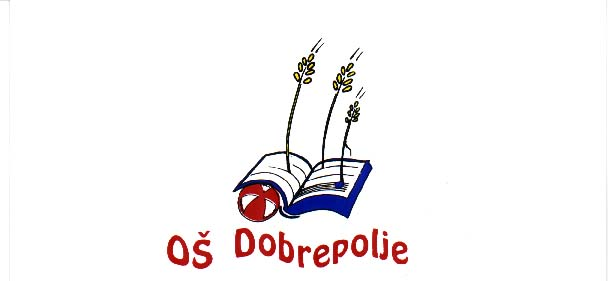 DOBREPOLJEVIDEM 80, 1312   VIDEM DOBREPOLJETel: (01) 7807-210E-pošta: O-dobrepolje.lj@guest.arnes.siSVET STARŠEVDatum: 21. 9. 2021Št.: 900-4/2021-1VABILONa podlagi 13., 16., 17. in 18. člena ter v povezavi z 28. in 29. členom poslovnika sveta staršev JVIZ OŠ Dobrepolje sklicujem 1. redno sejo Sveta staršev v šolskem letu 2021/22, ki bo v  SREDO, 29. 9. 2021, ob 18. uri, potekala bo preko Aplikacije Zoom. Vabljeni boste prejeli naslov povezave na vaš elektronski naslov nekaj minut pred začetkom seje.Predlagam naslednji dnevni red:Volitve predsednika sveta staršev in njegovega namestnika;pregled in potrditev Zapisnik 2. seje Sveta staršev v šolskem letu 2020/2021; poročilo o izvrševanju Letnega delovnega načrta za šolsko leto 2020/21 za šolo in vrtec;pregled povzetka letnega delovnega načrta za šolsko leto 2021/22;razno.Gradivo k točkam:Zapisnik 2. seje Sveta staršev v šolskem letu 2020/2021.Poročilo o izvrševanju letnega delovnega načrta 2020/21 za šolo in vrtec.Povzetek letnega delovnega načrta 2021/2022.Poslovnik Sveta staršev. Odsotnost s seje lahko do začetka seje sporočite na elektronski naslov sandra.pajk@guest.arnes.si  ali po telefonu na 01 7807 210. V primeru odsotnosti brez predhodnega opravičila se šteje, da ste neopravičeno odsotni, kar je v primeru ponovitve podlaga za razrešitev (6. in 7. člen poslovnika). Ker gre za prvi sklic seje v šolskem letu, prosim, da prejem vabila potrdite po elektronski pošti na naslov sandra.pajk@guest.arnes.si .Lepo pozdravljeni,                                                                                                                                      Ravnatelj:	Ivan Grandovec